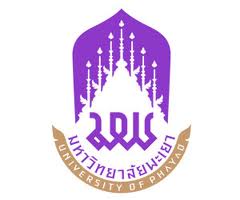 บันทึกข้อความหน่วยงาน  คณะวิทยาศาสตร์การแพทย์           โทร. ๖๒๒๘ที่  อว ๗๓๓๔/                                           วันที่           ธันวาคม  ๒๕๖๓เรื่อง  ขอส่งแบบขอแก้ไขการรายงานผลการเรียนรายวิชา (UP๓๓) ของภาคการศึกษาต้น ปีการศึกษา ๒๕๖๓เรียน  อธิการบดีข้าพเจ้า ดร.ธนวุฒิ พรหมบัญชาชัย ตำแหน่ง อาจารย์ ขอส่งแบบขอแก้ไขการรายงานผลการเรียนรายวิชา (UP๓๓) สำหรับนิสิตระดับปริญญาตรี ระบบทวิภาค รหัสรายวิชา ๓๖๑๔๙๔                        ชื่อรายวิชา การศึกษาอิสระ (Independent Study) ภาคการศึกษาต้น ปีการศึกษา ๒๕๖๓ จำนวน ๓ ราย ดังเอกสารที่แนบมาพร้อมนี้	จึงเรียนมาเพื่อโปรดทราบและเพื่อโปรดพิจารณาอนุมัติ จะขอบคุณยิ่ง     (ดร.ธนวุฒิ พรหมบัญชาชัย)                       อาจารย์   ความเห็นคณบดีคณะวิทยาศาสตร์การแพทย์    ...................................................................(ผู้ช่วยศาสตราจารย์ ดร.สุริศักดิ์ ประสานพันธ์)        คณบดีคณะวิทยาศาสตร์การแพทย์รายชื่อนิสิต ที่ขอแก้ไขการรายงานผลการเรียนรายวิชา (UP๓๓) รายวิชา ๓๖๑๔๙๔                        ชื่อรายวิชา การศึกษาอิสระ (Independent Study) ภาคการศึกษาต้น ปีการศึกษา ๒๕๖๓ที่รหัสนิสิตชื่อ-สกุลผลการเรียนที่ได้รับก่อนการขอแก้ไขผลการเรียนที่ได้รับภายหลังการขอแก้ไขหมายเหตุ๑60140304นายกิตตินันท์ วันสืบIS๒60140315นางสาวจิราภา วงศ์ศาIS๓60140337นางสาวเศรษฐสินี มีต้องปันIS